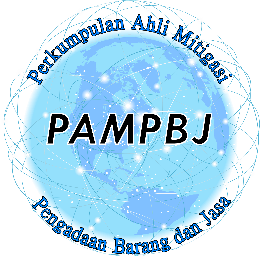 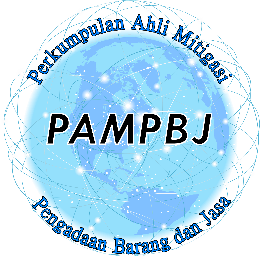 Nomor      :   S.05/PAMPBJ/I/2023					     Jakarta, 18 Januari 2023Perihal      :   International Webinar Closing SpeechKepada Yth, Bapak Irjen. Pol (Purn) Dr. Drs. Bambang Karsono, SH., MMRektor Universitas Bhayangkara Jakarta Raya (UBhara Jaya)Di TempatAssalamualaikum Wr. Wb.Dengan hormat,Sehubungan  dengan Rencana Webinar Internasional Indonesia Malaysia secara daring, yang diadakan berkat Kerjasama Perkumpulan Ahli Mitigasi Pengadaan Barang dan Jasa (PAMPBJ) dengan Universiti Kuala Lumpur (UniKL) dan akan dilaksanakan pada hari Kamis tanggal 19 Januari 2023 pukul 09.00-11.00 WIBB, dimana Universitas Bhayangkara merupakan salah satu pendiri PAMPBJ, maka dengan hormat kami mohon perkenan Bapak Rektor memberikan izin Ibu Dr. Zahara Tussoleha Rony, MM, untuk menutup acara dimaksud.Sebelumnya kami mengucapkan terima kasih atas izin, perkenan dan bantuan Bapak Rektor sehingga kegiatan PAMPBJ selama ini dapat berjalan dengan baik.Demikian Surat Permohonan ini kami sampaikan, atas perhatian dan perkenan Bapak Rektor kami sampaikan terima kasih.Wassalamualaikum Wr. Wb.Hormat Kami,Ketua Umum PAMPBJ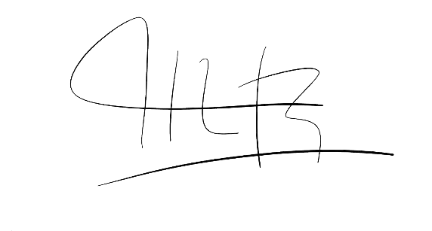 